 «Об утверждении плана реализации муниципальной программы «Энергоэффективность» на 2021 годВ соответствии с постановлением Администрации Истоминского сельского поселения от 01.08.2018 № 166 «Об утверждении Порядка разработки, реализации и оценки эффективности муниципальных программ Истоминского сельского поселения», постановлением Администрации Истоминского сельского поселения от 22.10.2018 № 233 «Об утверждении Перечня муниципальных программ Истоминского сельского поселения»,- 	1. Утвердить план реализации муниципальной программы Истоминского сельского поселения «Энергоэффективность» на 2021 год, согласно приложению. 2. Настоящее распоряжение подлежит размещению на официальном сайте Администрации Истоминского сельского поселения и опубликованию в периодическом печатном издании Истоминского сельского поселения «Вестник».3. Контроль за исполнением настоящего распоряжения возложить на заместителя Главы Администрации Истоминского сельского поселения Кудовба Д.А.Глава Администрации                                                                                                                 Истоминского сельского поселения                                                       О.А. КалининаПостановление вносит отдел по имущественными земельным отношениям, ЖКХ, благоустройству,	                                                                      архитектуре и предпринимательству                                                                                                            Приложение к РаспоряжениюАдминистрации Истоминскогосельского поселенияот 29.12.2020 № 181План реализации муниципальной программы «Энергоэффективность» на 2021 годГлава АдминистрацииИстоминского сельского поселения                                                                                                                            О.А. Калинина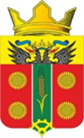 АДМИНИСТРАЦИЯ ИСТОМИНСКОГО СЕЛЬСКОГО ПОСЕЛЕНИЯАКСАЙСКОГО РАЙОНА РОСТОВСКОЙ ОБЛАСТИРАСПОРЯЖЕНИЕ29.12.2020                                                                                                                       № 181х. Островского№ п/пНомер и наименованиеОтветственный 
 исполнитель, соисполнитель, участник  
Ожидаемый результат (краткое описание)Плановый 
срок    
реализации Объем расходов, (тыс. рублей) <2>Объем расходов, (тыс. рублей) <2>Объем расходов, (тыс. рублей) <2>№ п/пНомер и наименованиеОтветственный 
 исполнитель, соисполнитель, участник  
Ожидаемый результат (краткое описание)Плановый 
срок    
реализации всегобюджетсельского поселениявнебюд-жетные
источники12345678Подпрограмма 1  «Энергосбережение и повышение энергетической эффективности»Начальник отдела имущественных и земельных отношений, ЖКХ, благоустройству, архитектуре и предпринимательствуАракелян И.С.XXОсновное мероприятие 1.1  Начальник отдела имущественных и земельных отношений, ЖКХ, благоустройству, архитектуре и предпринимательствуАракелян И.С.Повышение энергетической эффективности бюджетных учреждений31.12.2021<3><3><3>Мероприятие 1.1.1 Мероприятия по энергосбережениюНачальник отдела имущественных и земельных отношений, ЖКХ, благоустройству, архитектуре и предпринимательствуАракелян И.С.Повышение энергетической эффективности бюджетных учреждений31.12.2021Мероприятие 1.1.2   Мероприятия по проведению обязательного энергетического обследованияНачальник отдела имущественных и земельных отношений, ЖКХ, благоустройству, архитектуре и предпринимательствуАракелян И.С.Повышение энергетической эффективности бюджетных учреждений31.12.2021Контрольное событие муниципальнойпрограммы 1.1    Создание условий для реализации бюджетными учреждениями проектов в области энергоэффективности и энергосбереженияНачальник отдела имущественных и земельных отношений, ЖКХ, благоустройству, архитектуре и предпринимательствуАракелян И.С.Повышение энергетической эффективности бюджетных учреждений31.12.2021XXX